INDICAÇÃO Nº 2363/2018Sugere ao Poder Executivo Municipal que proceda ao conserto de buraco com possível infiltração na calçada da Rua José Benedito Teixeira defronte o nº 73 na Vila Aparecida. (Foto anexa).    (A)Excelentíssimo Senhor Prefeito Municipal, Nos termos do Art. 108 do Regimento Interno desta Casa de Leis, dirijo-me a Vossa Excelência para sugerir ao setor competente que proceda ao conserto de buraco com possível infiltração na calçada da Rua José Benedito Teixeira defronte o nº 73 na vila Aparecida.Justificativa:Fomos procurados por moradores das proximidades solicitando essa providencia, pois, da forma que se encontra o referido buraco está oferecendo sérios riscos de acidentes.Plenário “Dr. Tancredo Neves”, em 16 de Março de 2018.José Luís Fornasari                                                  “Joi Fornasari”                                                    - Vereador -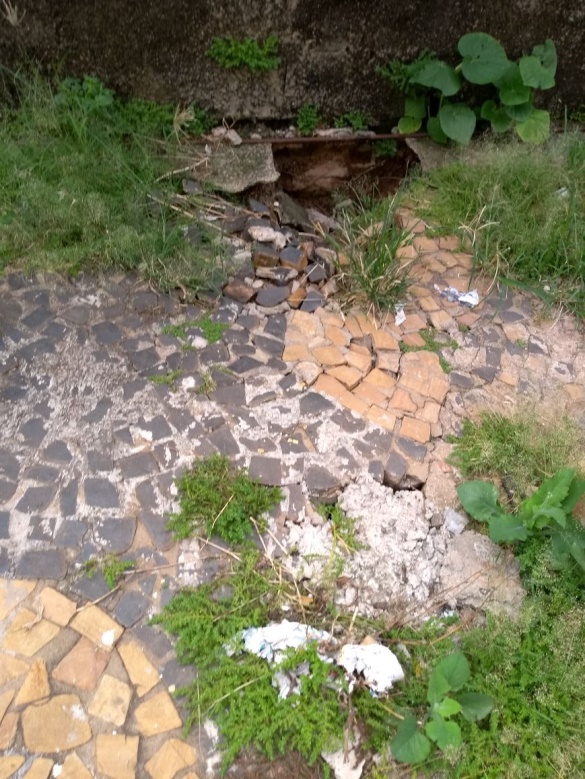 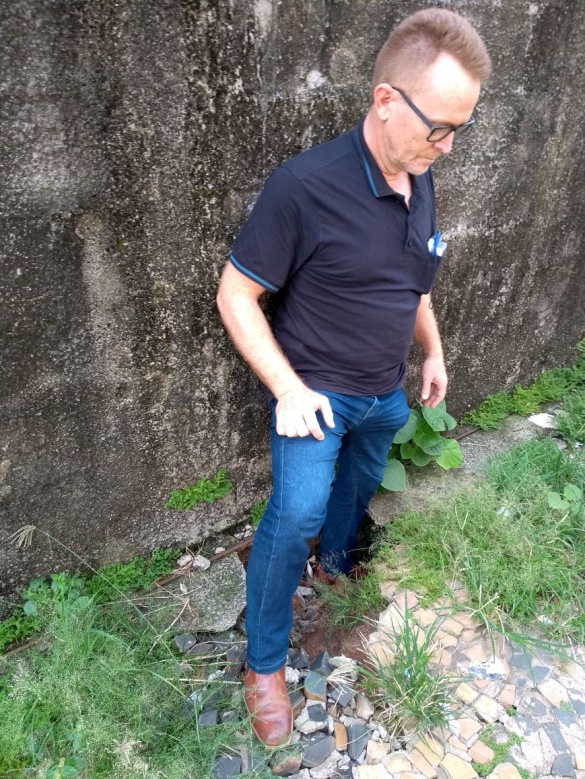 Sugere ao Poder Executivo Municipal que proceda ao conserto de buraco  com possível infiltração na calçada da Rua José Benedito Teixeira defronte o nº 73 na vila Aparecida.